 2018-19 MGA TAGUBILIN SA BIDYO NA APLIKASYON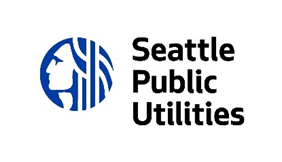  Katumbas na Kaloob sa mga Walang-Aksayang KomunidadAng mga aplikasyon ay dapat matanggap ng 5:00 PM sa Biyernes, Pebrero 23, 2018.Basahin ang mga Patnubay bago kumpletuhin ang iyong aplikasyon. Magdesisyon kung gusto mong mag-sumite ng Bidyo na Aplikasyon o ng Limbag na Pormularyo ng AplikasyonHakbang 1: Gawin ang iyong BidyoAng iyong kinumpletong bidyo na aplikasyon ay kinakailangang hindi hahaba sa 20 minuto. Ito ang pinakamataas na haba; ang mga mas maikling bidyo ay okey. Ang pangkat ng pagsusuri ay titigil na panoorin ang laman sa ika-20 minuto.Ang mga bidyo na aplikasyon ay maaaring isumite sa iyong ginustong wika.  Ang SPU ay magbibigay ng pagsasalin/interpretasyon.Ito ay hindi paligsahan ng produksyon ng bidyo. Gawin itong simple. Ang mga bidyo na kinuha gamit ang iyong telepono ay okey, basta’t maganda ang kalidad ng tunog. Ang iyong aplikasyon ay susuriin ayon sa laman, hindi sa kalidad ng produksyon. Ang iyong video ay dapat tumutugon sa mga sumusunod na 7 tanong:Paglalarawan ng ProyektoIlarawan ang iyong ipinapanukalang proyekto, kasama ang: Ano ang gusto mong gawinBakit kailangan mong gawin itoKung paanong ang iyong proyekto ay pipigil ng aksayaKung paanong tutugon ang iyong proyekto sa isa o higit pang mga kinakailangan para:Maging makabagoAT/OIsali ang isa o higit pang mga sumusunod na komunidad: mga komunidad ng kulay, mga imigrante,  mga refugee, mababang-kita, mga taong may mga kapansanan, mga matatanda, mga kabataang may gulang, mga kabataan, mga bata, at/o mga maliliit na negosyoAT/OTumulong sa mga komunidad na may pangangailanganMga Gawain ng ProyektoAnong mga tiyak na gawain at estratihiya ang iyong gagawin para matugunan ang mga layunin ng iyong proyekto?Mga Kalalabasan ng ProyektoAnong mga kalalabasan ang inaasahan mo mula sa iyong proyekto? Isama ang mga tiyak na epekto ng aksaya, benepisyo sa komunidad, o iba pang pagbabago na iyong inaasahang makita.Pagsukat ng TagumpayAnong mga kagamitan at mga estratehiya ang iyong gagamitin para masukat ang tagumpay ng iyong proyekto?Mga Tauhan ng ProyektoPaano mo tatauhan ang iyong proyekto? Isama ang mga tauhan na may bayad, mga boluntaryo, at mga kasosyo sa komunidad na maglalaan ng oras. Isalarawan din ang mga importanteng kaalaman, kasanayan, kaparehong karanasan sa trabaho, at mga relasyon sa komunidad na dadalhin ng iyong pangkat sa proyekto.Paglahok ng KomunidadAng mga komunidad ba na maaapektuhan ng iyong proyekto ay lalahok sa pagpaplano ng proyekto at implementasyon? Kung gayon, mangyaring ipaliwanag kung paano.Mga Pangmatagalang EpektoPaano maitutuloy ng iyong proyekto ang pagpigil sa aksaya kapag natapos na ang kaloob? Halimbawa, ang proyekto mo ba ay magbabahagi ng mga paraan at kalalabasan para ang iba ay gumawa din ng kaparehong mga proyekto? O ang proyekto mo ba ay gagawa ng mga kagamitan na magagamit ng iba para mapigil ang aksaya?  O ang komunidad ba ay matututo para maipagpatuloy nila ang pagpigil ng aksaya?  Hakbang 2: I-post ang Iyong BidyoI-post ang iyong bidyo na aplikasyon online sa lugar kung saan ang pangkat na susuri ng kaloob ay makikita ito. Kopyahin ang link ng bidyo sa Buod na Talaan ng Proyekto sa ibaba:Hakbang 3: Kumpletuhin ang Pormularyo ng Badyet na AplikasyonIsama ang detalyadong badyet para sa iyong kaloob na proyekto sa Pormularyo ng Badyet na AplikasyonHakbang 4: Kumpletuhin ang Buod na Talaan ng ProyektoPunuin ang sumusunod na buod na talaan ng proyekto:Hakbang 5: Isumite ang Iyong AplikasyonKopyahin at idikit ang Buod na Talaan ng Proyekto sa email.Isama ang Pormularyo ng Badyet na Aplikasyon sa email (kailangan).Isama ang mga sipi ng halaga ng mga gastusin na nakalista sa badyet (opsiyonal).Isama ang mga imahe o mga mapa na sumusuporta sa iyong panukalang proyekto (opsiyonal).Ang mga liham ng suporta ay maaaring hilingin mula sa mga pinal na kalahok. Dapat hindi isama sa iyong aplikasyon. I-email ang iyong kinumpletong aplikasyon sa wastefreegrants@seattle.gov.Link ng Bidyo na AplikasyonLink ng Bidyo na AplikasyonWika ng Bidyo (hal., Ingles, Espanyol, atbp.)Wika ng Bidyo (hal., Ingles, Espanyol, atbp.)Pangalan ng ProyektoPangalan ng ProyektoPanimulang Petsa ng Proyektomaaaring mag-umpisa mula Hulyo-Setyembre 2018Panimulang Petsa ng Proyektomaaaring mag-umpisa mula Hulyo-Setyembre 2018Petsa ng Pagtatapos ng Proyektohindi lalampas ng 12 buwan pagkatapos ng panimulang petsaPetsa ng Pagtatapos ng Proyektohindi lalampas ng 12 buwan pagkatapos ng panimulang petsaLugar kung saan magaganap ang proyekto (hal., kapitbahayan, pangalan ng negosyo, pangalan ng gusali, atbp.). Isama ang adres ng kalye at zip code kung ang proyekto ay magaganap sa tiyak na lugar.Lugar kung saan magaganap ang proyekto (hal., kapitbahayan, pangalan ng negosyo, pangalan ng gusali, atbp.). Isama ang adres ng kalye at zip code kung ang proyekto ay magaganap sa tiyak na lugar.Pangalan ng Aplikante, Negosyo o OrganisasyonAdres kung saan IkokoreoLungsod, Estado, Zip CodeKontak na Tao ng ProyektoTitulo sa TrabahoE-mail AddressGinustong Numero ng Telepono